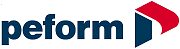 Významná mezinárodní společnost hledá vhodného kandidáta na pozici:OBSLUHA KOVACíCH LINEKprovozovna Chrudim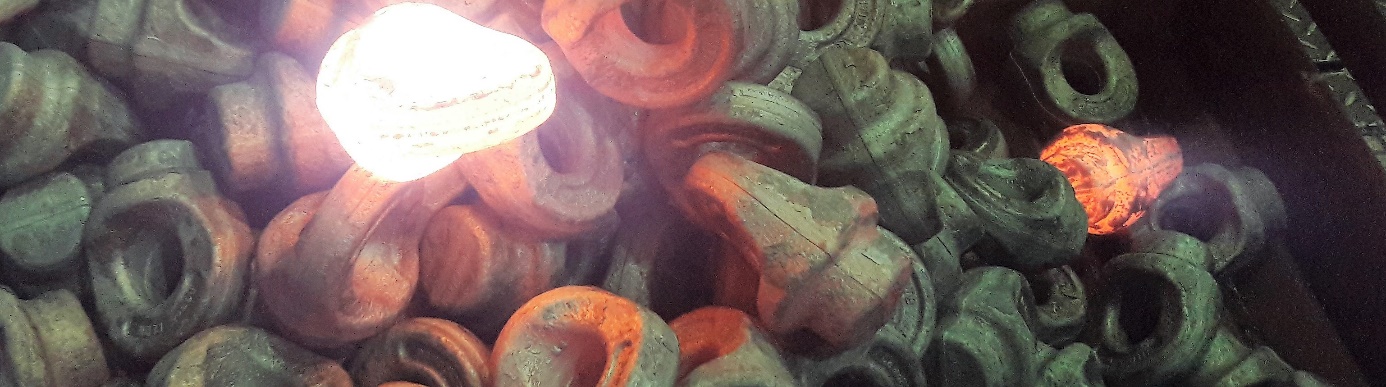 NABÍZÍME:Nástupní mzda od 18 000Kč, možnost nadstandardního výdělkuStabilní zázemí úspěšné nadnárodní společnostiOdpovídající finanční ohodnoceníStravenky, Cafeteria Sodexo5 týdnů dovolenéPříspěvek na penzijní připojištěníSvé žádosti spolu s životopisem zasílejte na personální oddělení společnosti: nan@pewag.cz, tel.: +420 601 332 712